РЕКОМЕНДАЦИИ ПО ОФОРМЛЕНИЮ НАУЧНЫХ МАТЕРИАЛОВ(ТРЕБОВАНИЯ И ОБРАЗЦЫ)ОГЛАВЛЕНИЕТРЕБОВАНИЯ К МАТЕРИАЛАМАКТУАЛЬНОСТЬСтатья должна быть выполнена на актуальную тему и содержать результаты глубокого самостоятельного исследования. Актуальность – это её востребованность в общественной теории и практике и определяется наличием в науке такой ситуации, которая чаще всего возникает в результате открытия новых фактов, явно не укладывающихся в рамки прежних теоретических и практических представлений. Актуальность исследования заключается так же в обосновании положительного эффекта, который может быть достигнут в результате решения выдвинутой в исследовании научной или практической задачи.ОРИГИНАЛЬНОСТЬОригинальность статьи по системе https://www.antiplagiat.ru должна быть не менее 65%.ОТВЕТСТВЕННОСТЬСтатья будет напечатана в авторской редакции, поэтому она должна быть тщательно подготовлена. Следует помнить, что представляя текст работы для публикации, автор гарантирует правильность всех сведений о себе, отсутствие плагиата и других форм неправомерного заимствования в рукописи произведения, надлежащее оформление всех заимствований текста, таблиц, схем, иллюстраций. Авторы опубликованных материалов несут ответственность за содержание материалов, подбор и точность приведенных фактов, цитат, статистических данных и прочих сведений. В то же время редакция не несет ответственность за достоверность информации, приводимой авторами. Автор, направляя рукопись в редакцию, принимает личную ответственность за оригинальность исследования, поручает редакции обнародовать произведение посредством его опубликования в печати.ОБЪЕМ СТАТЬИ– При публикации в сборнике научно-практической конференции, научных журналах “Символ науки” и “Матрица научного познания” объем статьи должен составлять от 3 до 25 страниц машинописного текста. Рукописи большего объема принимаются по специальному решению оргкомитета и редколлегии– При публикации в коллективной монографии объем статьи должен составлять от 15 страниц.КОЛИЧЕСТВО АВТОРОВКоличество авторов одной статьи не должно, как правило, превышать 3 человек. Увеличение числа авторов возможно по специальному решению редакции после рассмотрения материалаТРЕБОВАНИЯ К ФОРМАТИРОВАНИЮФормат текста – Microsoft Word (*.doc, *.docx)Формат страницы: А4 (210×297 мм);Ориентация – книжная;Поля (верхнее, нижнее, левое, правое) по 20 мм;Шрифт: размер (кегль) — 14;Тип шрифта: Times New Roman;Межстрочный интервал – полуторный.Красная строка – 1,25 см.ОЧЕРЕДНОСТЬ ИЗЛОЖЕНИЯ МАТЕРИАЛА В СТАТЬЕ1. УДК.2. Имя, отчество и фамилии авторов на русском языке.3. Ученая степень и звание, место работы/ учебы и город.4. Заглавными буквами название работы на русском языке.5. Аннотация (не более 500 символов)6. Ключевые слова (5-7 слов)7. Пункты 2,3,4,5,6 на английском языке (по желанию)8. Текст статьи9. Список использованной литературы10. Знак копирайта (©), с указанием автора, и года (2021).ТРЕБОВАНИЯ К ОФОРМЛЕНИЮ 
ОТДЕЛЬНЫХ ЭЛЕМЕНТОВУДК (Универсальная десятичная классификация)Присвоение статье индекса УДК обязательно. УДК — это аббревиатура от «Универсальная десятичная классификация» (Universal Decimal Classification). Универсальная десятичная система позволяет обеспечить эффективный поиск информации в области науки, литературы и искусства. УДК можно найти на сайте: http://teacode.com/online/udc/ АННОТАЦИЯАннотация — краткое содержание статьи, включающее актуальность, цель, метод исследования и итоговый результат. Аннотация дает возможность установить основное содержание научной статьи, определить ее релевантность и решить, следует ли обращаться к полному тексту статьи. Рекомендуемый средний объем аннотации 500 печатных знаков (ГОСТ 7.9-95 СИБИД). КЛЮЧЕВЫЕ СЛОВАКлючевые слова- это слова, которые являются в статье наиболее значимыми и максимально точно характеризуют предмет и область исследования. Они должны представлять определенную ценность для выражения содержания статьи и для ее поиска. Кроме понятий, отражающих главную тему статьи, используйте понятия, отражающие побочную тему. В качестве ключевых слов могут выступать как отдельные слова, так и словосочетания. Обычно достаточно подобрать 5–10 ключевых слов. ТЕКСТ СТАТЬИТекст статьи должен иметь структуру, рекомендованную IMRAD и включать следующие структурные элементы:– введение: постановка научной проблемы, анализ научной литературы, формулировка цели и/или задач исследования, информация об применённых методах исследования;– результаты оригинального авторского исследования(с выделением 2–3 подзаголовков): качественный или количественный анализ первичных эмпирических и обработка вторичных данных, историческое исследование, анализ эволюции научных взглядов по выбранной теме и т. п.). Рекомендуется использовать визуальное представление полученных данных (графики, диаграммы, рисунки и пр.);– заключение: оригинальные авторские выводы, соответствующие целям и задачам исследования; информация о решении научной проблемы, возможном применении результатов исследования и т. п.ГРАФИЧЕСКИЙ МАТЕРИАЛ (чертеж, схема, диаграмма, рисунок)По ГОСТ 7.32-2001 на весь графический материал (чертеж, схему, диаграмму, рисунок и т. п.) в тексте должны быть даны ссылки. Графический материал должен располагаться непосредственно после текста, в котором они упоминаются впервые, или на следующей странице. Графический материал нумеруется арабскими цифрами. Подпись к нему располагается под ним посередине строки. Любой графический материал (чертеж, схема, диаграмма, рисунок и т. п.) обозначают словом «Рисунок». Слово «Рисунок» пишется полностью. Используемые в статье изображения должны быть формата: jpg, gif, bmp. Рисунки должны быть вставлены в текст и быть четкими, черно-белыми.Убедительная просьба не использовать панель рисования MS Word для создания графического материала, т.к. статьи редактируются и вид материала, полученного таких способом, нарушается, что резко увеличивает трудоемкость редактирования. Наличие в статье графических материалов, созданных с помощью панели рисования MS Word может являться основанием для отклонения статьи.ПримерТАБЛИЦЫТаблицы применяют для лучшей наглядности и удобства сравнения числовых значений показателей (параметров, размеров и т. п.). Табличную форму целесообразно применять, если различные показатели могут быть сгруппированы по какому-либо общему признаку (например, физико-химические показатели), а каждый из показателей может иметь два (или более) значения. Таблицы набираются единообразно по всему тексту. На все таблицы в тексте должны быть ссылки. Таблица должна располагаться непосредственно после текста, в котором она упоминается впервые, или на следующей странице. От текста таблица отбивается сверху и снизу пустой строкой. Слева над таблицей размещают слово «Таблица», выделенное разрядкой. После него приводят номер таблицы. Все таблицы нумеруются. Нумерация – сквозная. При необходимости краткого пояснения и/или уточнения содержания таблицы приводят ее наименование, которое записывают с прописной буквы над таблицей после ее номера, отделяя от него тире. При этом точку после наименования таблицы не ставят.Пример: ФОРМУЛЫ И УРАВНЕНИЯПо ГОСТ формулы и уравнения следует выделять из текста в отдельную строку. Над и под каждой формулой или уравнением нужно оставить по пустой строке. Если уравнение не умещается в одну строку, то оно должно быть перенесено после знака равенства (=) или после знаков плюс (+), минус (–), умножения (х), деления (:), или других математических знаков, причем этот знак в начале следующей строки повторяют. Вся формулы нумеруются. Номер проставляется арабскими цифрами в круглых скобках в крайнем правом положении на строке. При необходимости пояснения к коэффициентам и символам его приводят под формулой сразу, соблюдая последовательность, которая отражает появление их в формуле, а началом первой строки пояснения должно быть слово «где». Пример:СПИСОК ИСПОЛЬЗОВАННОЙ ЛИТЕРАТУРЫБиблиографические ссылки в статьях должны выполняться в соответствии с ГОСТ Р 7.0.5-2008 и ГОСТ 7.82-2001. Используемая литература (без повторов) оформляется в конце текста в алфавитном порядке под названием «Список использованной литературы:». В тексте обозначается квадратными скобками с указанием номера источника по списку и через запятую – номера страницы, например: [3, с. 111]Сначала – источники на кириллице, затем – на латинице. Правила описания одинаковы для всех источников, отечественных и иностранных.Запрещается использовать ссылки-сноски для указания источников Список литературы оформляется следующим образом: Непериодические издания– – Книга одного автораПакшина С.М. Передвижение солей в почве: монография. M.: Наука, 1980. 120 с. Книга двух авторов Сидоркина А.Н., Сидоркин В.Г. Биохимические аспекты травматической болезни и ее осложнений /ФГУ НИИТО. Изд. 2-е, перераб. и доп. Н. Новгород, 2009. 148 с.– – Книга трех авторовТориков В.Е., Мельникова О.В., Ториков В.В. Выращивание ярового ячменя на крупяные, пивоваренные и кормовые цели на юго-западе центрального региона России: монография. Брянск: Изд-во БГСХА, 2014. 90 с.– – Книга четырех и более авторовЗаболевания у коров: диагностика / И.Ф. Ахтямов [и др.]. Казань, 2008. 455 с.– – СборникиКотиков М.В., Ториков В.Е., Мельникова О.В. Ранжирование современных сортов картофеля по их полевой устойчивости к фитофторозу // Агроэкологические аспекты устойчивого развития АПК: материалы Международной научно — практической конференции студентов, аспирантов и молодых ученых(выпуск1). Брянск. 2005. С.97-102.– – Книга под заглавием (описание учебников, справочников, монографий, сборников и т.п.)Эстетическая и реконструктивная хирургия нижних конечностей / под ред. А.А. Артемьева. М.: ГЭОТАР-Медиа, 2008. 248 с. Атлас по медицинской микробиологии, вирусологии и иммунологии: учеб. пособие для студентов мед. вузов / под ред. А.С. Быкова, А.А. Воробьева, В.В. Зверева. 2-е изд., доп. и перераб. М.: Мед. информ. агентство, 2008. 272 с.– – Описание диссертаций, авторефераты диссертаций:Белозеров И.В. Религиозная политика Золотой Орды на Руси в XIII-XIV вв.: дис. … канд. ист. наук:07.00.02: утв. 15.07.02. М., 2002. 215 с.Назаров И.Г. Развитие коммуникативной компетентности социальных педагогов села в процессе дополнительного профессионального образования: автореф. на соиск. ученой степ. канд. пед. наук: 13.00.08 – теория и методика проф. образования М., 2002. 24 с.– – Описание отдельного тома многотомного издания под общим заголовкомПальцев М.А., Аничков М.Н. Патологическая анатомия: в 2 т. М.: Медицина, 2001. Т. 2, ч. 1. 736 с.– – Описание отдельного тома многотомного издания под общим заглавиемВнутренние болезни: учебник / под ред. Н.А. Мухина, В.С. Моисеева, А.И. Мартынова. Изд. 2-е, испр. и доп. М.: ГЭОТАР-Медиа, 2008. Т. 1. 368 с.– – Описание главы из книги, из сборникаМакушин В.Д., Волокитина Е.А. Причины неудач и осложнений при выполнении опорных остеотомий с применением аппарата Илизарова // Лечение врожденного вывиха бедра у взрослых / под ред. В.И. Шевцова, В.Д. Макушина. Курган, 2004. Гл. 8. С. 372-402.Описание статей из журналов– – Один автор:Просянников Е.В. Устройство для отделения образцов почвы от растительных остатков//Почвоведение. 1979. №11. С. 162-164.– – Два автора:Просянников Е.В., Карпенчук Г.К. Активность ионов кальция в почвах Приднестровья Украины как показатель их хлорозоопасности для яблоневых садов // Почвоведение. 1982. № 9. С. 116-121.– – Три автора:Сазонова Н.В., Лунева С.Н., Стогов М.В. Динамика биохимических показателей сыворотки крови приамбулаторном лечении // Вестн. травматологии и ортопедии им. Н.Н. Приорова. 2008. № 3. С. 52-56.– – Четыре и более авторов:Клинико-физиологические составляющие врожденной косолапости / Ю.И. Клычкова [и др.] // Травматология и ортопедия России. 2008. № 3. С. 35-38.Описание нормативных документов– – Авторское свидетельство:Способ лечения ложных суставов: а. с. 835421 СССР. № 2764100/28-13 / Иванов И.И.; заявл. 07.05.79 ; опубл. 07.06.81, Бюл. 21. 2 с.– – Патент:Корригирующее устройство для позвоночного столба: пат. 2128021 Рос. Федерация. № 97101617/14 / Иванов И.И ; заявл. 31.01.97 ; опубл. 27.03.99, Бюл. № 9. 3 с. ГОСТ: ГОСТ Р 7.0.5-2008.– – Библиографическая ссылка.Общие требования и правила составления. М.: Стандартинформ, 2008. 38 с.Описание официальных документов– – Федеральный закон:О лицензировании отдельных видов деятельности: Федер. закон [принят Гос. Думой 13. 07.2001] // Собрание законодательств РФ. 2001. № 33(ч.1). Ст. 3430. С. 127-143.– – Постановление:О программе государственных гарантий оказания гражданам Российской Федерации бесплатной медицинской помощи на 2009 год : постановление Правительства Рос. Федерации от 31.12.2008 № 10407- ТГ // Заместитель гл. врача. 2009. № 2. С. 98-105.– – Приказ:О внесении изменений в Порядок выдачи медицинскими организациями листков нетрудоспособности, утвержденный приказом Министерства здравоохранения и социального развития Российской Федерации от 1 августа 2007 г. № 514 : приказ М-ва здравоохранения и соц. развития Рос. Федерации от 27.10.2008 № 593н // Заместитель гл. врача. 2009. № 2. С. 131-132.– – Инструкция:Инструкция о санитарно-противоэпидемическом режиме больниц: утв. Минздравом СССР от 23.03.76 № 288 // Справочник старшей (главной) медицинской сестры. Изд. 6-е, Ростов н/Д.: Феникс, 2007. С. 378-387.– – Указ:Вопросы системы и структуры федеральных органов исполнительной власти (извлечения): указ Президента РФ от 12.05.2008 № 724 // Здравоохранение. 2008. № 7. С. 135-137.Описание электронных ресурсов– – Электронный ресурс локального доступа:Техника спинальной анестезии [Электронный ресурс] / под ред. Е.М. Шифмана. М.: ИнтелТек, 2005. 1 электрон. опт. диск (CD-ROM).– – Электронный ресурс удаленного доступа:Иванова А.Е. Проблемы смертности в регионах Центрального федерального округа // Социальные аспекты здоровья населения. 2008. № 2. URL: http://vestnik.mednet.ru/content/view54/30/ (дата обращения: 15.08.2008).О развитии малого и среднего предпринимательства в Российской Федерации: федер. закон от 24 июня 2007 г. N209-ФЗ (с изм. и доп.). Доступ из справ. -правовой системы «Гарант».Источник: http://referat.niv.ru/view/referat-other/259/258992.htmТравин Андрей. Три поисковика Рунета, не считая Google [Электронный ресурс]. – Режим доступа: http://www.netoskop.ru/theme/2001/06/21/2662.html, свободный. – (дата обращения: 21.08.2002). ОБРАЗЦЫ ОФОРМЛЕНИЯ НАУЧНЫХ МАТЕРИАЛОВОБРАЗЕЦ ОФОРМЛЕНИЯ СТАТЬИ, НАПИСАННОЙ ОДНИМ АВТОРОМУДК 311.312Иванов А.А.магистрант 1 курса БашГУ,г. Уфа, РФСТАТИСТИЧЕСКИЙ АНАЛИЗ ПАРАМЕТРОВ ЗАГРЯЗНЕНИЯ ЧЕБОКСАРСКОГО ВОДОХРАНИЛИЩААннотацияПриведены результаты оценки состояния …Ключевые словаПараметры загрязнения водохранилища, интегральное качество вод, …Ivanov A. A.1st-year master's student of BashSU,Ufa, RussiaSTATISTICAL ANALYSIS OF POLLUTION PARAMETERS CHEBOKSARY RESERVOIRAnnotationThe results of the state assessment are presented …KeywordsReservoir pollution parameters, integral water quality, …Антропогенная нагрузка на водоемы …. [3]. В дальнейшем показатели были близки к нормативным значениям (см. табл. 1).Таблица 1 - Динамика физических показателей качестваИсточник: разработано авторомЗатем производится преобразование исходной матрицы …. 	(1)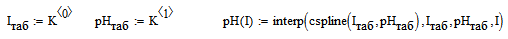 Исходная зависимость функции ….. приведена на рисунке (рис. 1).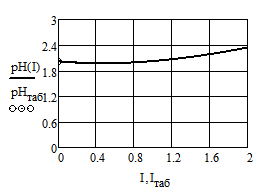 Рисунок 1. Исходная зависимость Источник: разработано автором© Иванов А.А., 2021ОБРАЗЕЦ ОФОРМЛЕНИЯ СТАТЬИ, НАПИСАННОЙ ДВУМЯ И БОЛЕЕ СОАВТОРАМИУДК 311.312Иванов А.А.магистрант 1 курса БашГУ,г. Уфа, РФПетров А.В.магистрант 1 курса БашГУ,г. Уфа, РФСТАТИСТИЧЕСКИЙ АНАЛИЗ ПАРАМЕТРОВ ЗАГРЯЗНЕНИЯ ЧЕБОКСАРСКОГО ВОДОХРАНИЛИЩААннотацияПриведены результаты оценки состояния …Ключевые словаПараметры загрязнения водохранилища, интегральное качество вод, …Ivanov A. A.1st-year master's student of BashSU,Ufa, RussiaPetrov A.V.магистрант 1 курса БашГУ,г. Уфа, РФSTATISTICAL ANALYSIS OF POLLUTION PARAMETERS CHEBOKSARY RESERVOIRAnnotationThe results of the state assessment are presented …KeywordsReservoir pollution parameters, integral water quality, …Антропогенная нагрузка на водоемы …. [3]. В дальнейшем показатели были близки к нормативным значениям (см. табл. 1).Таблица 1 - Динамика физических показателей качестваИсточник: разработано авторомЗатем производится преобразование исходной матрицы …. 	(1)Исходная зависимость функции ….. приведена на рисунке (рис. 1).Рисунок 1. Исходная зависимость Источник: разработано авторомСписок использованной литературы:........Макаров Е. Г. Инженерные расчеты в MatchCad: учебный курс / Е. Г. Макаров. – СПб.: Питер, 2003. – 448 с.© Иванов А.А., Петров А.В., 2021ОБРАЗЕЦ ОФОРМЛЕНИЯ СТАТЬИ, НАПИСАННОЙ ПОД НАУЧНЫМ РУКОВОДСТВОМУДК 311.312Иванов А.А.магистрант 1 курса БашГУ,г. Уфа, РФНаучный руководитель: Сидоров Е.В,Доктор технических наук, БашГУг. Уфа, РФСТАТИСТИЧЕСКИЙ АНАЛИЗ ПАРАМЕТРОВ ЗАГРЯЗНЕНИЯ ЧЕБОКСАРСКОГО ВОДОХРАНИЛИЩААннотацияПриведены результаты оценки состояния …Ключевые словаПараметры загрязнения водохранилища, интегральное качество вод, …Ivanov A. A.1st-year master's student of BashSU,Ufa, RussiaScientific supervisor: Sidorov E. V.,Doctor of Technical Sciences, BashSUUfa, RussiaSTATISTICAL ANALYSIS OF POLLUTION PARAMETERS CHEBOKSARY RESERVOIRAnnotationThe results of the state assessment are presented …KeywordsReservoir pollution parameters, integral water quality, …Антропогенная нагрузка на водоемы …. [3]. В дальнейшем показатели были близки к нормативным значениям (см. табл. 1).Таблица 1 - Динамика физических показателей качестваИсточник: разработано авторомЗатем производится преобразование исходной матрицы …. 	(1)Исходная зависимость функции ….. приведена на рисунке (рис. 1).Рисунок 1. Исходная зависимость Источник: разработано автором© Иванов А.А., 20211ТРЕБОВАНИЯ К МАТЕРИАЛАМ21.1Актуальность21.2Оригинальность21.3Ответственность21.4Объем статьи21.4Количество авторов21.6Требования к форматированию21.7Очередность изложения материала в статье32ТРЕБОВАНИЯ К ОФОРМЛЕНИЮ ОТДЕЛЬНЫХ ЭЛЕМЕНТОВ42.1УДК (Универсальная десятичная классификация) 42.2Аннотация42.3Ключевые слова42.4Текст статьи42.5Графический материал (чертеж, схема, диаграмма, рисунок) 42.6Таблицы52.7Формулы и уравнения62.8Список использованной литературы63ОБРАЗЦЫ ОФОРМЛЕНИЯ НАУЧНЫХ МАТЕРИАЛОВ103.1Образец оформления статьи, написанной одним автором103.2Образец оформления статьи, написанной двумя и более соавторами123.3Образец оформления статьи, написанной под научным руководством14Рисунок 1. Исходная зависимость функции второго столбца от первогоИсточник: разработано авторомТаблица 1 - Динамика физических показателей качестваИсточник: разработано автором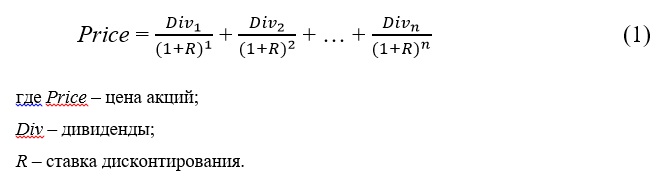 Показатели1980-е1990-е2000-е2010-еПоказателисреднеесреднеесреднеесреднеерН, ед.7,55±0,077,63±0,037,36±0,107,08±0,12Минерализация, мг/ дм3220,76±10,54236,31±7,01248,38±9,57234,18±10,83Показатели1980-е1990-е2000-е2010-еПоказателисреднеесреднеесреднеесреднеерН, ед.7,55±0,077,63±0,037,36±0,107,08±0,12Минерализация, мг/ дм3220,76±10,54236,31±7,01248,38±9,57234,18±10,83Показатели1980-е1990-е2000-е2010-еПоказателисреднеесреднеесреднеесреднеерН, ед.7,55±0,077,63±0,037,36±0,107,08±0,12Минерализация, мг/ дм3220,76±10,54236,31±7,01248,38±9,57234,18±10,83